             Zespół Szkół Ogólnokształcących nr 8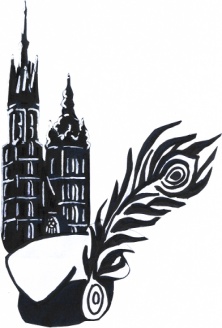 Szkoła Podstawowa nr 153                                im. ks. prof. Józefa Tischnera                  ________________________________________________________________________________KARTA ZAPISU DZIECKA DO ŚWIETLICY SZKOLNEJrok szkolny 20…./20….DANE OSOBOWE DZIECKADANE OSOBOWE RODZICÓW/PRAWNYCH OPIEKUNÓW*Prosimy o zaznaczenie numeru do „szybkiego kontaktu”.ODBIÓR DZIECKA ZE ŚWIETLICYOsoby upoważnione do obioru dziecka ze świetlicy:SAMODZIELNY POWRÓT DZIECKA DO DOMU*niepotrzebne skreślić W przypadku zaznaczenia odpowiedzi „tak” należy złożyć pisemną informację        o dniach i godzinach samodzielnego opuszczenia świetlicy przez ucznia.DODATKOWE INFORMACJE O DZIECKU (choroba, alergie, przyjmowane leki itp.)………………………………………………………………………………………………………………………………………………………………………………………………………………………………………………………………………………………………………………………………………………………………………………………………INFORMACJE DLA RODZICÓWRodzice są zobowiązani przestrzegać godzin pracy  świetlicy 7.00-17.00.W przypadku, gdy uczeń nie zostanie odebrany w godzinach pracy świetlicy,                      a z rodzicami/opiekunami prawnymi nie ma kontaktu, nauczyciel ma obowiązek poinformować o zaistniałej sytuacji odpowiednie organy.Obowiązkiem rodzica jest każdorazowe poinformowanie wychowawcy o zabraniu dziecka ze świetlicy.W wyjątkowych sytuacjach uczeń może być odebrany przez osobę, której danych rodzice nie zamieścili w karcie zapisu. W takim przypadku rodzice zobowiązani są        do poinformowania o tym nauczyciela świetlicy, a osoba odbierająca dziecko musi posiadać pisemne upoważnienie od rodziców.Prosimy o zgłaszanie wszelkich zmian danych, ważnych do kontaktów np. uaktualnianie numerów telefonów.INFORMACJA ADMINISTRATORA O PRZETWARZANIU DANYCH OSOBOWYCHAdministratorem danych osobowych jest Zespół Szkół Ogólnokształcących nr 8                        w Krakowie, z siedzibą w: Kraków 30-147, ul. Na Błonie 15b, mail:sp153krakow@op.pl. Dane osobowe będą przetwarzane w celu uzyskania podstawy do odbioru dziecka przez inną osobę niż rodzic lub opiekun prawny.Informujemy, że:Masz prawo do żądania od administratora dostępu do danych osobowych, ich sprostowania, ograniczenia przetwarzania, a także ich usunięcia.Możesz w dowolnym momencie wycofać zgodę, jednak nie ma to wpływu na zgodność         z prawem przetwarzania, którego dokonano na postawie zgody przed jej cofnięciem.Dane osobowe będą przechowywane przez okres roku szkolnego 2021/22, a następnie zostaną zniszczone.Podanie danych osobowych jest dobrowolne. Konsekwencją niepodania danych będzie brak możliwości odbioru dziecka przez inną osobę niż rodzic lub opiekun prawny.Dane przetwarzamy na podstawie Twojej zgody.Masz prawo do wniesienia skargi do organu nadzorczego, którym jest Prezes Urzędu Ochrony Danych Osobowych z siedzibą ul. Stawki 2, 00-193 Warszawa.Informujemy, że nie będą podejmowane decyzje w sposób zautomatyzowany, a Twoje dane nie będą profilowane.Dane kontaktowe Inspektora Ochrony Danych: Krzysztof Krall, e-mail:  inspektor3@mjo.krakow.pl.OŚWIADCZENIA RODZICÓW/OPIEKUNÓWOświadczam, że zapoznałam/em się z regulaminem świetlicy szkolnej, ze szczególnym uwzględnieniem czasu, w którym dzieci znajdują się pod opieką nauczycieli (7.00-17.00).Zobowiązuję się do systematycznego uzupełniania danych dotyczących uczestnictwa mojego dziecka w zajęciach pozalekcyjnych.Zobowiązuję się do niezwłocznego zgłaszania wszelkich zmian istotnych ze względu      na uczęszczanie mojego dziecka do świetlicy.Zostałam/em zapoznana/y z informacją o przetwarzaniu danych osobowych.Oświadczam, że dane przedłożone w niniejszym podaniu są zgodne ze stanem faktycznym.………………………………………………..				              …………………………………………………..Podpis matki/prawnego opiekuna				podpis ojca/prawnego opiekunaKraków,……………………………………………….                                  dataImiona i nazwisko uczniaData urodzenia uczniaKlasa Imię i nazwisko matkiImię i nazwisko ojcaTelefony kontaktowe do matkiTelefony kontaktowe do ojcaImię i nazwiskoTelefon kontaktowyStopień pokrewieństwa1.2.3.4.5.Wyrażam zgodę na samodzielny powrót dziecka do domuTAKNIE